НАКАЗПО ГАННІВСЬКІЙ ЗАГАЛЬНООСВІТНІЙ ШКОЛІ І-ІІІ СТУПЕНІВПЕТРІВСЬКОЇ РАЙОННОЇ РАДИ КІРОВОГРАДСЬКОЇ ОБЛАСТІвід 6 жовтня  2020 року                                                                                № 139с. ГаннівкаПро організацію та проведенняІ етапу Всеукраїнських учнівських олімпіад  із навчальних предметів у 2020/2021 навчальному роціЗгідно з наказом завідувача сектору освіти від 5  жовтня № 151 «Про організацію та проведення І етапу Всеукраїнських учнівських олімпіад  із навчальних предметів у 2020/2021 навчальному році»НАКАЗУЮ:1. Заступнику директора з навчально-виховної роботи Ганнівської загальноосвітньої школи І-ІІІ ступенів ГРИШАЄВІЙ О.В., заступнику завідувача з навчально-виховної роботи Володимирівської загальноосвітньої школи І-ІІ ступенів, філії Ганнівської загальноосвітньої школи І-ІІІ ступенів ПОГОРЄЛІЙ Т.М., заступнику завідувача з навчально-виховної роботи Іскрівської загальноосвітньої школи І-ІІІ ступенів, філії Ганнівської загальноосвітньої школи І-ІІІ ступенів БОНДАРЄВІЙ Н.П.:             1) провести І етап Всеукраїнських учнівських олімпіад із навчальних предметів у жовтні 2020 року відповідно  до графіка (додаток) за завданнями, розробленими шкільними комісіями зі складання олімпіадних завдань;	2) звіти про проведення І етапу олімпіад  із навчальних предметів, заявки на участь у ІІ етапі надіслати до 31 жовтня 2020 року до сектору освіти райдержадміністрації;	3) провести відповідну підготовку переможців І етапу до ІІ етапу Всеукраїнських учнівських олімпіад із навчальних предметів;	4) забезпечити участь переможців шкільних олімпіад у ІІ етапі Всеукраїнських  учнівських олімпіад із навчальних предметів.2. Контроль за виконанням даного наказу покласти на заступника директора з навчально-виховної роботи Ганнівської загальноосвітньої школи І-ІІІ ступенів ЩУРИК О.О., завідувача Володимирівської загальноосвітньої школи І-ІІ ступенів, філії Ганнівської загальноосвітньої школи І-ІІІ ступенів МІЩЕНКО М. І., на завідувача Іскрівської загальноосвітньої школи І-ІІІ ступенів, філії Ганнівської загальноосвітньої школи І-ІІІ ступенів ЯНИШИНА В.М. Директор школи                                                                                          О.КанівецьЗ наказом ознайомлені:                                                                          О.ЩурикО.ГришаєваВ.ЯнишинМ.МіщенкоТ.ПогорєлаН.БондарєваДодаток до наказу директора школи від 06.10.2020 року № 139ГРАФІК проведення І етапу Всеукраїнських  учнівських олімпіад із базових дисциплін у 2020/2021 н.р.№ з/пНазва дисциплінДата проведенняКласи - учасники1.Українська мова та література08.10.3-112.Математика09.10.3-113.Історія12.107-114.Правознавство13.109-115.Іноземна мова15.10.7-116.Фізика16.10.7-117.Хімія19.10.7-118.Біологія20.10.6-119.Географія21.10.7-1110.Економіка22.1010-1111.Інформатика 23.108-1112.Інформаційні технології26.108-1113.Трудове навчання27.108-1114.Російська мова та література28.108-1115.Екологія29.1010-1116.Астрономія30.1010-11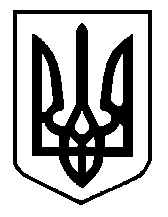 